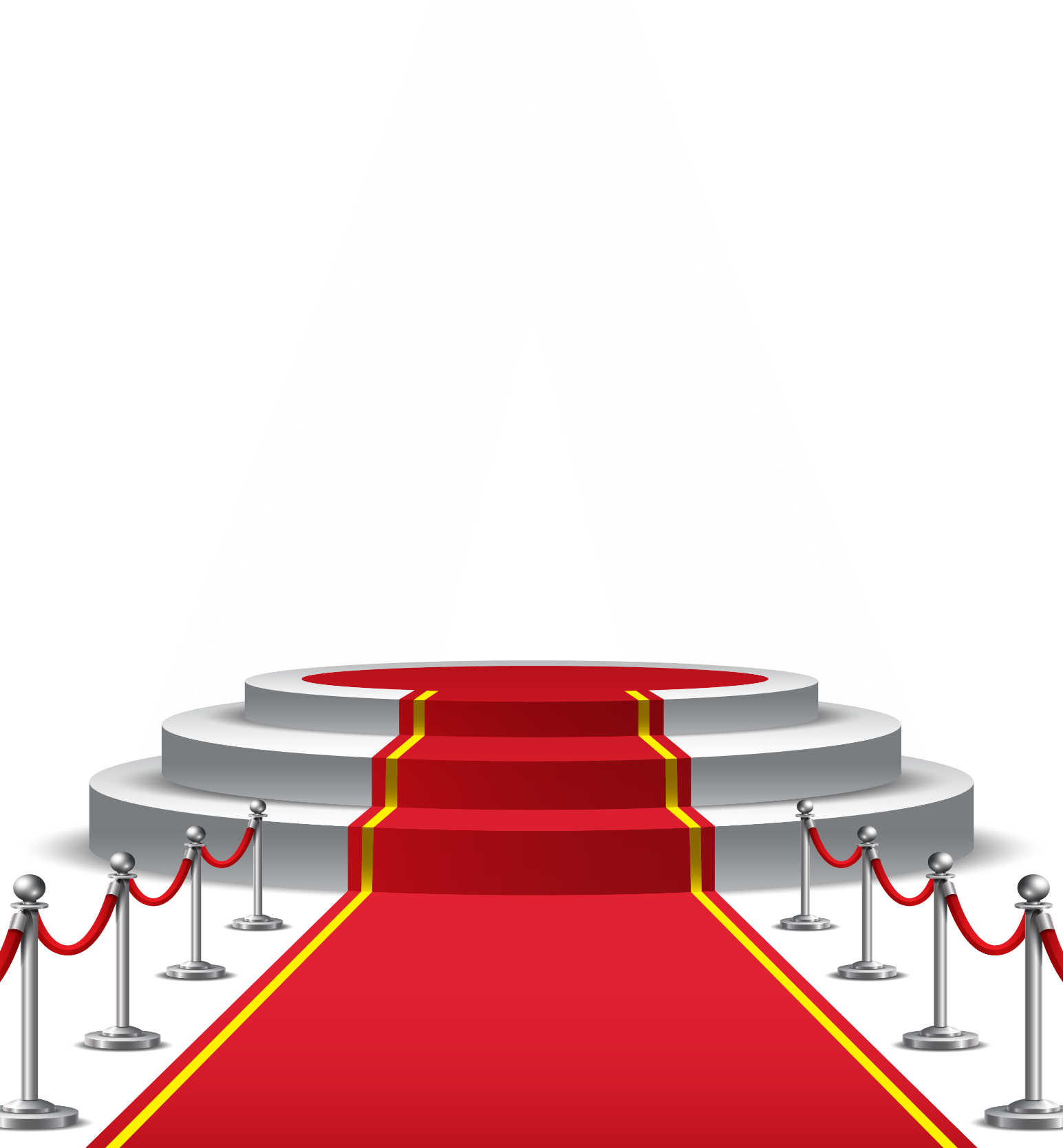 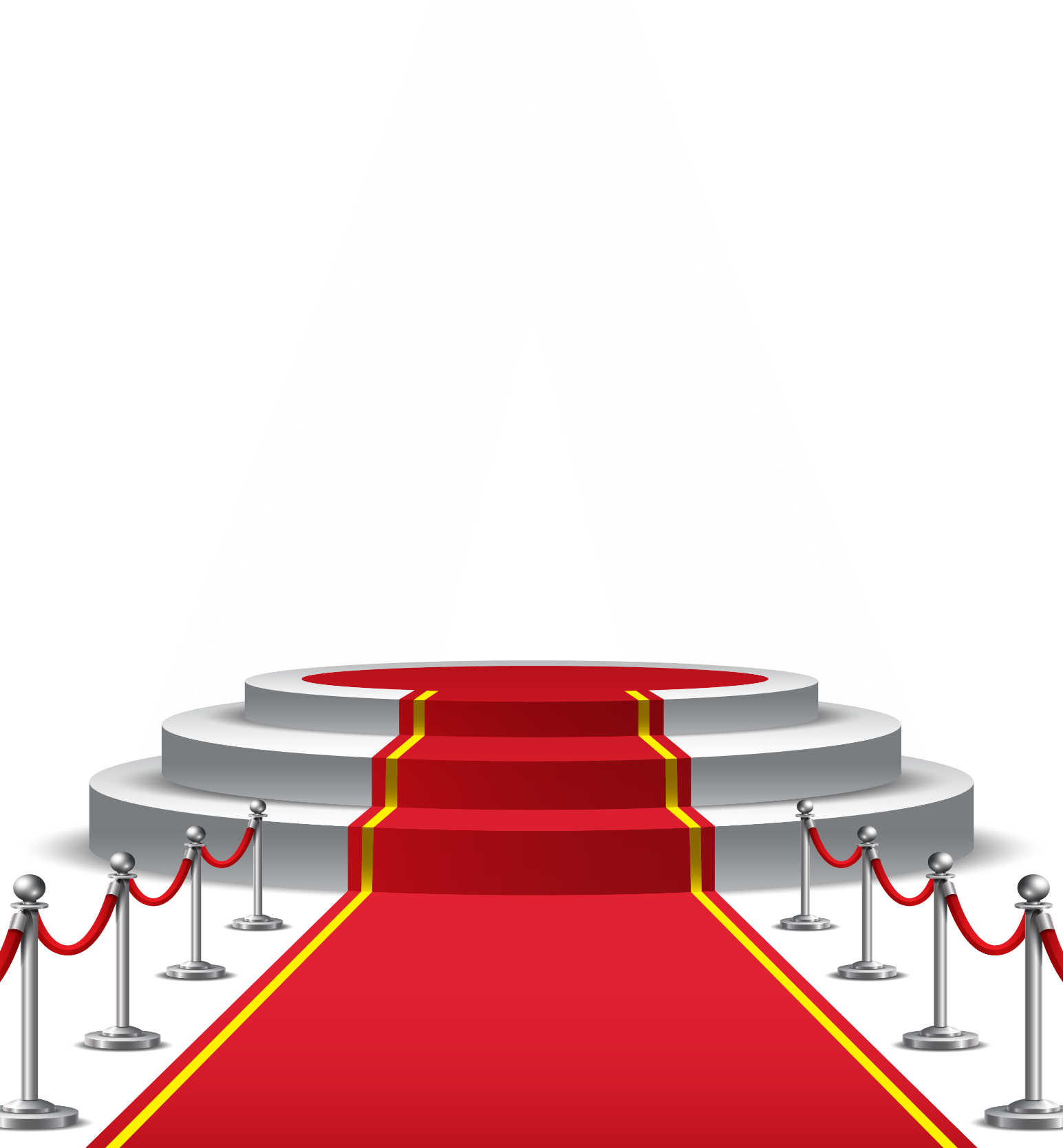 SATURDAY MATINEESATURDAY MATINEESATURDAY MATINEEJOIN US TO WATCH 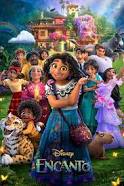 DISNEY’S ENCANTOJOIN US TO WATCH DISNEY’S ENCANTOJOIN US TO WATCH DISNEY’S ENCANTOJULY 16, 20223:00PMZION RUCC201 N Potomac StHagerstown, MD 21740301-7397244A fun afternoon of family entertainment with Disney's award-winning movie Encanto in our Chapel.Movie snacks will be available.A fun afternoon of family entertainment with Disney's award-winning movie Encanto in our Chapel.Movie snacks will be available.A fun afternoon of family entertainment with Disney's award-winning movie Encanto in our Chapel.Movie snacks will be available.